Oak Class                                                                                                                                 W/C 11th January 2021All sheets to complete the task set below can be found in your child’s home learning pack – If you do not have this at home, please contact the school and this can be made available at the reception for you to collect.Visual symbols have been for each of these activities, if you would like them emailed to you please let me know.  Please feel free to email or phone me at the school if you should need anything that may help with home learning. You can create a visual timetable at home which may help to give your child structure into their day.  Oak Class                                                                                                                                 W/C 11th January 2021All sheets to complete the task set below can be found in your child’s home learning pack – If you do not have this at home, please contact the school and this can be made available at the reception for you to collect.Visual symbols have been for each of these activities, if you would like them emailed to you please let me know.  Please feel free to email or phone me at the school if you should need anything that may help with home learning. You can create a visual timetable at home which may help to give your child structure into their day.  Oak Class                                                                                                                                 W/C 11th January 2021All sheets to complete the task set below can be found in your child’s home learning pack – If you do not have this at home, please contact the school and this can be made available at the reception for you to collect.Visual symbols have been for each of these activities, if you would like them emailed to you please let me know.  Please feel free to email or phone me at the school if you should need anything that may help with home learning. You can create a visual timetable at home which may help to give your child structure into their day.  Literacy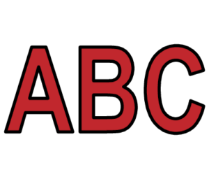 Numeracy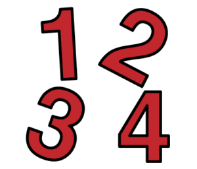 Health and Wellbeing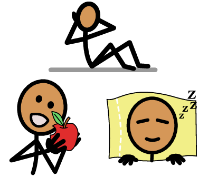 Reading-Complete 1 ‘Read the sentence and colour the picture’ sheet.-Complete 1 ‘Read the story and answer the questions’ sheet.-Use the QR code to read the story ‘The Zoo Vet’.Writing-Ask an adult to say a letter of the alphabet, you are working on your handwriting. If you do not have lined paper, ask an adult to draw lines on a piece of paper for you.  Remember the letter should be sitting on the line and small in size.  -Start a daily diary, include the day, date, month and year.  Write how you are feeling today and what activities are you looking forward to / not looking forward to.  At the end of the day, write how you felt your day was and what was the favourite part of your day.  Spelling - Ask an adult to say the words listed below.  Can you write them down in your daily diary, with the help from an adult if needed.  An adult will help you understand what these words mean.  Look in the mirror with an adult and make a face to show / express these feelings.Happy, Sad, Tired, Angry, Sick, WorriedListening -Choose a story book and ask an adult to read it to you.  Look at the pictures and talk about what you see in the pictures.Talking-Tell / or show an adult what you have enjoyed over the Christmas holidays. Do not forget to use a full sentence when you are sharing your opinion.  -Tell / draw how you are feeling about not being in school with your friends.-Tell / draw how you are feeling about learning at home.  Addition & Subtraction-Choose two games from the numeracy QR codes provided.  Time -Choose a time QR code and play the game working on o’clock and half past.-Ask an adult to cut out the digital hours and minutes to use on your own clock face.  An adult will put the clock to an analogue o’clock time and you must put the correct digital time under the clock.Money (cards can be found in the home learning pack, please cut out each card).-Match the pictorial coin and written value.-Play pairs game using the cards, place them face down and turn two over at a time.  If they are a match you get to keep them until you have matched all the cards.- Ask an adult to find real coins up to the value of £2.  Ask an adult to hold up the cards first with the coin / note picture and then just with the written value.  Can you identify the correct coin / note.  An adult can start by giving you a choice of two and then increase one at a time.  Working towards you being able to choose from all the coins/ notes.-Use the QR numeracy code and play ‘Spot the coin’. (this is in your home learning pack).Cooking – French Toast Life Skills – Put your dirty clothes in the wash bin and make your bed.Yoga – Sonic the HedgehogPhysical Education – Sevens Ball Game Relaxation – Get pillows and lie on the floor, ask an adult to play relaxation music on YouTube, lights out and enjoy.